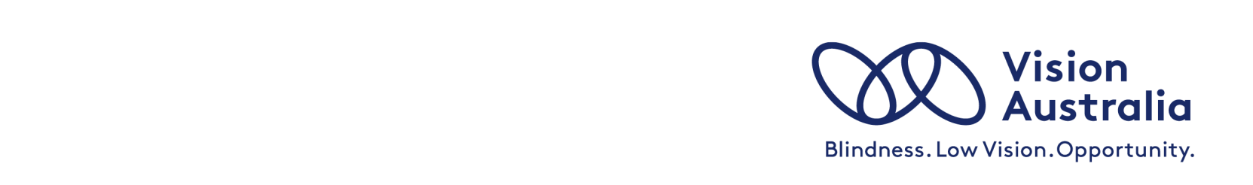 UEB Online: Did someone say "help"?Virtual Conference of Round Table on Information Access for People with Print Disabilities Inc. May 2021Frances Gentle, Josie Howse and Craig CashmorePresentation Overview:Global reach of UEB OnlineCommon braille errors● Literary training modules.● Mathematics training programs.Introduction to UEB Online website and video tutorial supportGlobal reach of UEB Online:24,000 subscribers in 118 countriesDiversity of location, digital literacy skills, prior knowledge of braille, access to internet and technologyUEB Online assistance:"Contact us" email and Print Screen instructions–uebonline@nextsense.org.auCheat sheets and other resources–https://uebonline.org/resources/cheat-sheets/FAQ–https://uebonline.org/getting-started/Common braille errors: Literary training modules● profoundness● behindhand ●http://duxburysystems.com/braillechart.asp● harry_smith@braille2print.org● never-to-be-forgotten● MIEnvScCommon braille errors (2): Mathematics training programs● 4 minus 2 equals 2● X VI = ● ● ● ● Introduction to website and Video tutorial supporthttps://uebonline.org/https://uebonline.org/video-tutorialsContact detailsFrances Gentle: frances.gentle@nextsense.org.auCraig Cashmore: craig.cashmore@peppacode.com.auJosie Howse: Josie.Howse@bigpond.com